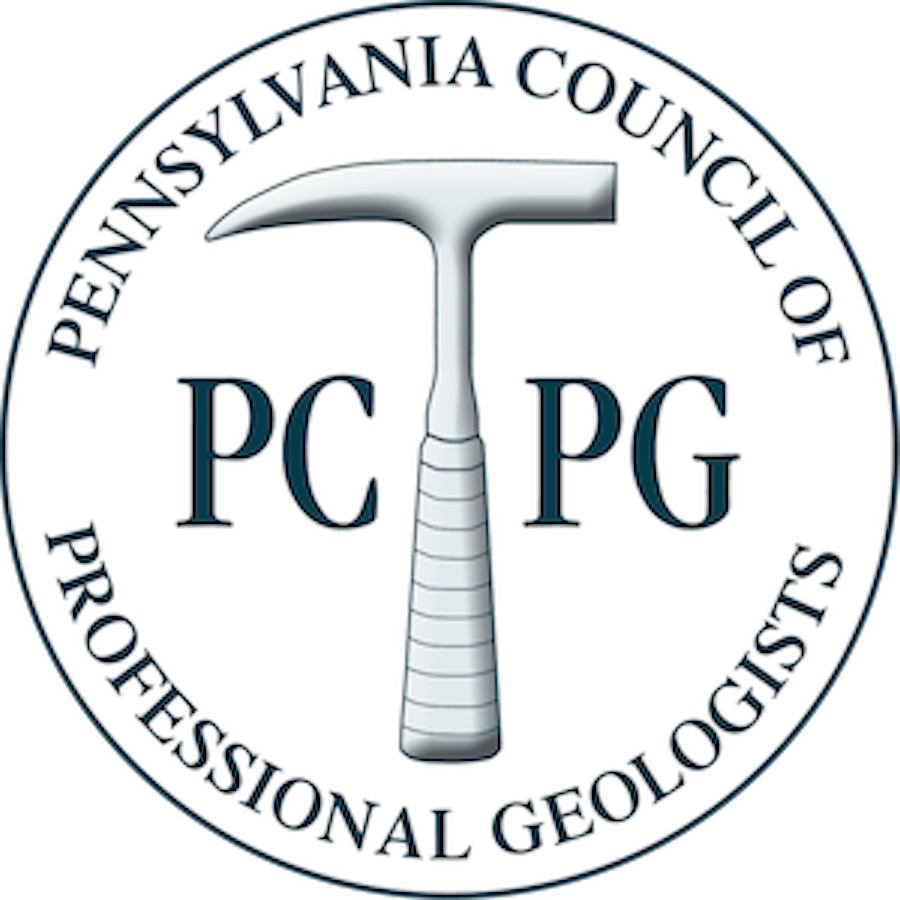 PCPG Student/Entry Level AdvisorOverviewPCPG will appoint one student or entry level professional annually to serve as a Liaison/Advisor to the Board of Directors. This position will allow PCPG to better serve students and entry level professionals interested in pursuit of a Professional Geologists license in the future. The following provides a list of expectations for the position:Person holding the position shall be a Member of PCPG.Attend monthly PCPG Board of Directors virtual meetings (1-hour duration), and potentially 2-3 in-person meetings (generally four hours at various locations across the state). (PCPG covers the meal cost for in-person board meetings.)Attend the PCPG Annual Meeting (no charge).  Option to provide a short summary/presentation of the activities conducted or lessons learned over the year (at following year’s annual meeting).This is a non-voting appointment to the Board of DirectorsThe position will extend through one calendar year with the option for second year reappointment.This is a volunteer position that should not detract from professional or academic commitments, but rather enhance your experience.During the course of the year of service, it is anticipated that the position holder may take part in the following activities:Observe what the Board of Directors does in support of stakeholders/membership.Provide insight and perspective of students and/or entry level professionals to the Board of Directors.Help advise the board on directives aimed at students and entry level professionals.Engage other students and/or entry level professionals, and recruit membershipParticipate in a sub-committeeAttend (and encourage attendance at) social events such as the Continental DriftersHave fun meeting and interacting with the Board!Application for Student/Entry Level AdvisorBoard Term 1/1/2023 to 12/31/2023This application is for the student or entry level professional Board of Directors advisor position. This position will allow PCPG to better serve students and entry level professionals interested in pursuit of a Professional Geologists license in the future. Please limit your response to no more than 500 words.  Do not submit your resume.  If you have any questions, please phone or email Tiffani Doerr, P.G., PCPG President (484-889-7347).   Email completed document to Tiffani Doerr, P.G. and cc: info@pcpg.org.Due Date: Friday, December 9, 2022Name:Email:Phone:Current Position:		Student	 Employed	 Other __________________Does your academic advisor or immediate supervisor support this appointment and commitment of your time? 	If student, please provide:SchoolMajor & Graduation YearIf employed, please provide:Name of CompanyCompany AddressYears of Professional ExperienceIf other, please explain:Please provide a short response to the following questions. Add additional page if necessary.1) Why are you interested in this position? 2) What do you hope to get out of the experience? 3) Do you have any specific ideas on how PCPG can better serve students/young professionals?